ZAŁĄCZNIK do Zarządzenia Nr 3/2023 Dyrektora Zespołu Szkół im. Armii Krajowej Obwodu „Głuszec” – Grójec w Grójcu  z dnia 01 lutego  2023r. w sprawie wprowadzenia Regulaminu Samorządu Uczniowskiego w Zespole Szkół im. Armii Krajowej Obwodu „Głuszec” – Grójec w Grójcu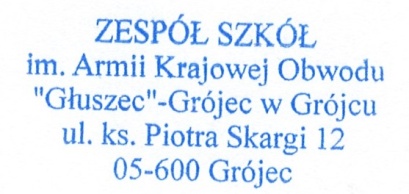 REGULAMIN SAMORZĄDU UCZNIOWSKIEGOZESPOŁU SZKÓŁ IM. ARMII KRAJOWEJ OBWODU „GŁUSZEC” – GRÓJECW GRÓJCU§ 1W szkole działa Samorząd Uczniowski zwany dalej ,,Samorządem''.Samorząd tworzą wszyscy uczniowie Zespołu Szkół w Grójcu.Zasady wybierania i działania organów Samorządu określa regulamin uchwalony przez ogół uczniów w głosowaniu równym, tajnym i powszechnym.Regulamin Samorządu musi być zgodny z dokumentami nadrzędnymi.§ 2Celem Samorządu jest:reprezentowanie całej społeczności uczniowskiej szkoły,kształtowanie właściwych postaw uczniowskich,organizowanie działalności kulturalnej, oraz rozrywkowej zgodnie z własnymi potrzebami i możliwościami organizacyjnymi,współdziałanie z innymi organami szkoły dla prawidłowego funkcjonowania całej społeczności szkolnej,pobudzanie i organizowanie różnych form aktywności uczniów w porozumieniu z Dyrektorem Szkoły, Radą Pedagogiczną i Radą Rodzicówpodejmowanie wszechstronnych działań zobowiązujących uczniów do rzetelnej nauki, tworzenia przyjaznej atmosfery w szkole, okazywania szacunku pracownikom Szkoły oraz koleżankom i kolegom,tworzenie warunków samorządności, partnerstwa, demokratycznych form współżycia i poszanowania przez uczniów współodpowiedzialności za funkcjonowanie szkoły,uczestnictwo w samodzielnym rozwiązywaniu problemów dotyczących zasad współżycia w środowisku, kształtowaniu umiejętności działań zespołowych, integrujących społeczność szkolną,wdrażanie zasad demokracji w życiu szkoły.§ 3Do zadań Samorządu Uczniowskiego należy:godne reprezentowanie Szkoły w środowisku lokalnym,dbanie o dobre imię Szkoły i kultywowanie jej tradycji,współorganizowanie uroczystości, imprez szkolnych oraz aktywne uczestnictwo,organizowanie różnych form aktywności uczniów we współpracy z Dyrektorem Szkoły oraz Radą Pedagogiczną,kształtowanie postawy efektywnego współdziałania w zespole,kształtowanie samodzielności, aktywności i organizacji życia kulturalnego w Szkole oraz środowisku lokalnym,pomoc potrzebującym w ramach Szkolnego Koła Wolontariatu, które działa według odrębnego regulaminu,kształtowanie poczucia współodpowiedzialności za mienie Szkoły.§ 4Uprawnienia Samorządu Uczniowskiego:przedstawianie Dyrektorowi Szkoły oraz Radzie Pedagogicznej wniosków i opinii we wszystkich sprawach szkoły, w szczególności dotyczących realizacji podstawowych praw uczniów,uchwalanie regulaminu Samorządu Uczniowskiego,przedstawienie sporządzonych przez Samorząd Uczniowski wniosków o przyznanie uczniom stypendium Prezesa Rady Ministrów,wyrażanie opinii w różnych sprawach Szkoły na wniosek innych Organów Szkoły. Opinia powinna być sporządzona na piśmie w terminie nie dłuższym niż 14 dni,organizowanie loterii fantowych, kiermaszy itp. w celu pozyskania środków finansowych na rzecz Samorządu Uczniowskiego.§ 5Organami Samorządu Uczniowskiego są:Rada Samorządu Uczniowskiego,Rady Samorządów klasowych.Rada Samorządu Uczniowskiego jest władzą wykonawczą.W skład Rady Samorządu Uczniowskiego wchodzą:przewodniczący Samorządu Uczniowskiego,zastępca przewodniczącego,sekretarz,skarbnik,członkowie Rady Samorządu Uczniowskiego, którymi są przedstawiciele poszczególnych klas.Przewodniczący wybierany jest przez ogół uczniów i nauczycieli w głosowaniu tajnym, równym i powszechnym spośród zaproponowanych kandydatów.Prawo do zgłoszenia swojej kandydatury mają wszyscy uczniowie Szkoły.Wybory odbywają się do 30 września nowego roku szkolnego.Wybory są prowadzone pod nadzorem nauczyciela pełniącego obowiązki Opiekuna Samorządu.Opiekun Samorządu Uczniowskiego przygotowuje karty do głosowania z nazwiskami zgłoszonych kandydatów, umieszczając je w kolejności alfabetycznej.Głosowanie odbywa się poprzez postawienie znaku „X” przy nazwisku wybranego kandydata.Głos jest nieważny, jeśli na karcie do głosowania zaznaczono więcej niż jedno nazwisko, nie zaznaczono żadnego lub użyto innego znaku niż „X”.Wybory do władz samorządu poprzedza kampania wyborcza.Przewodniczącym zostaje kandydat, który uzyskał największą liczbę głosów.Zastępcą przewodniczącego zostaje kandydat, który uzyskał drugi wynik w głosowaniu.Sekretarza i skarbnika wybiera spośród siebie Rada Samorządu Uczniowskiego w głosowaniu jawnym.Kadencja Rady Samorządu Uczniowskiego trwa jeden rok.Poszczególni członkowie Rady Samorządu Uczniowskiego z uzasadnionych przyczyn mogą zrezygnować z pełnionej funkcji.W przypadku rezygnacji członka Rady Samorządu Uczniowskiego:przewodniczącego – jego miejsce zajmuje zastępca,w przypadku zastępcy, skarbnika i sekretarza Rada Samorządu Uczniowskiego wybiera spośród siebie osobę do pełnienia tej funkcji,w przypadku członka rady – przedstawiciela wybiera klasa, której przedstawiciel zrezygnował z pełnienia funkcji.Członka Rady Samorządu Uczniowskiego można odwołać, jeżeli narusza regulamin samorządu uczniowskiego lub nie bierze udziału w pracach samorządu. Odwołania dokonuje się w wyniku głosowania wszystkich członków Rady oraz opiekunów większością głosów.W miejsce odwołanego członka Rady dokonuje się wyboru według zasad zawartych w punkcie 15 niniejszego paragrafu.§ 6Zadania Rady Samorządu Uczniowskiego:przygotowuje roczny plan pracy Samorządu Uczniowskiego,kieruje pracą Samorządu Uczniowskiego,czuwa nad terminową realizacją planu pracy samorządu,zwołuje walne zebranie uczniów,jest wyrazicielem woli uczniów wobec Dyrektora Szkoły i Rady Pedagogicznej,rozwiązuje sprawy sporne dotyczące uczniów,występuje z wnioskami oraz wyraża opnie w ramach swoich kompetencji,sporządza sprawozdanie ze swojej działalności i przedstawia je ogółowi uczniów w styczniu oraz czerwcu każdego roku.Zadania Przewodniczącego Samorządu Uczniowskiego:reprezentuje Samorząd wobec Dyrekcji, Rady Pedagogicznej i Rady Rodziców,kieruje pracą Samorządu Uczniowskiego,organizuje współpracę z samorządami klasowymi.Zadania Zastępcy Przewodniczącego Samorządu Uczniowskiego:pomaga przewodniczącemu w pełnieniu jego obowiązków,w czasie nieobecności przewodniczącego pełni jego obowiązki.Zadania Sekretarza Samorządu Uczniowskiego:protokołowanie zebrań Samorządu,przygotowanie i przesłanie do Opiekuna Samorządu artykułów na stronę internetową Szkoły,zbieranie wniosków od uczniów.Zadania Skarbnika Samorządu:nadzór nad budżetem Samorządu Uczniowskiego,nadzór nad przebiegiem loterii fantowych, kiermaszy lub innymi formami pozyskiwania środków finansowych,dokonywanie zakupów na rzecz Samorządu Uczniowskiego,rozliczanie dochodów i wydatków Samorządu.§ 7Pracę Samorządu Uczniowskiego koordynują opiekunowie Samorządu Uczniowskiego.Opiekunów Samorządu Uczniowskiego wybierają wszyscy uczniowie szkoły w głosowaniu tajnym.Kandydatury na opiekunów Samorządu uczniowskiego mogą zgłaszać uczniowie lub nauczyciele do opiekunów Samorządu poprzedniej kadencji.Głosowania dokonuje się przez postawienie znaku „X” przy nazwisku wybranego kandydata na kartach przygotowanych przez opiekunów Samorządu poprzedniej kadencji, na których nazwiska kandydatów umieszczone są w kolejności alfabetycznej.Głos jest nieważny, jeśli na karcie do głosowania zaznaczono więcej niż jedno nazwisko, nie zaznaczono żadnego lub użyto innego znaku niż „X”.Liczenia głosów dokonuje komisja w składzie: opiekunowie Samorządu poprzedniej kadencji, o ile nie są kandydatami w wyborach oraz przedstawiciele Rady Samorządu Uczniowskiego poprzedniej kadencji. Jeśli wszyscy opiekunowie Samorządu są kandydatami w wyborach w komisji pracuje nauczyciel wskazany przez Dyrektora Szkoły.Opiekunowie pełnią funkcję doradczą samorządu.Kadencja opiekunów Samorządu Uczniowskiego trwa rok.Opiekunowie Samorządu Uczniowskiego mają prawo do złożenia rezygnacji z pełnionej funkcji. Rezygnacja wraz z uzasadnieniem jest składana na piśmie Dyrektorowi Szkoły.Do zadań opiekunów Samorządu uczniowskiego należy:nadzór nad przedsięwzięciami realizowanymi zgodnie z obowiązującym planem pracy Samorządu Uczniowskiego, służenie poradą i wspieranie doświadczeniem własnym,inspirowanie pozostałych nauczycieli do współpracy na rzecz rozwijania samorządności uczniowskiej,rola łącznika pomiędzy Dyrekcją Szkoły i Gronem Pedagogicznym, a członkami Samorządu Uczniowskiego,Opiekun Samorządu jest jedyną osobą uprawnioną do zwolnienia uczniów z zajęć lekcyjnych w związku z działalnością w Samorządzie Uczniowskim.§ 8Wszystkie decyzje Rady Samorządu Uczniowskiego i samorządów klasowych podejmuje się większością głosów w obecności co najmniej połowy ich członków.Decyzje podjęte przez Samorząd Uczniowski muszą być zatwierdzone przez Dyrektora Szkoły. Wszelkie zmiany w regulaminie, jak również całkowite uchylenie i stworzenie nowego projektu musi zostać zatwierdzone w głosowaniu podczas zebrania samorządów  klasowych.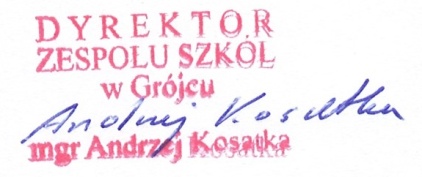 